　　　　　　　　　　　　2019年4月11日(一財)大阪科学技術センター第134回OSTEC講演会 開催のご案内日本の未来と関西経済（経済産業省　近畿経済産業局長　森 清　氏）昨年11月、2025年の国際博覧会の開催地として大阪・関西に決まりました。また、今年9月に開幕するラグビーワールドカップを皮切りに、2020年東京オリンピック・パラリンピック、2021年にワールドマスターズゲームズ2021関西と3年続けて世界的なスポーツイベントも予定されている等、これからの日本経済、関西経済の成長に向けて大きく期待されるところです。第134回OSTEC講演会では、経済産業省 近畿経済産業局長　森清様をお迎えし、日本における関西経済を概観していただき、関西の魅力を再認識するとともに関西経済の成長につなげるためのヒント（視点）をご講演いただきます。私たちの暮らす大阪・関西の魅力を共有し、経済成長に向けてアクションを起こす機会とすべく、皆さまのご参加をお待ちしています。記１．日　 時：2019年5月24日（金）　15時30分～16時50分２．場　 所：大阪科学技術センター　7階700号室（大阪市西区靱本町1-8-4）３．演　 題：日本の未来と関西経済４．講　　師：経済産業省　近畿経済産業局長　　森　清　氏５．定　 員：約40名（先着順で定員になり次第、締め切らせていただきます）６．参加費：賛助会員は無料、賛助会員以外は1名あたり2,000円※当財団の賛助会員のご確認は下記のＵＲＬをご確認下さい。　　　　　　　　　　  http://www.ostec.or.jp/pln.html#list７．お申込み：裏面の申込書欄に必要事項をご記入の上、E-mail でお申し込み下さい。また、同内容をFAXでお送りいただいても結構です。８．申込み締切：2019年5月17日（金）９．お問合せ先：（一財）大阪科学技術センター　総務部　今村・尾田　　　　　　　　　　　　　　TEL:06-6443-5316　FAX:06-6443-5319　E-mail: kikaku-event@ostec.or.jp以　上　E-mail: kikaku-event@ostec.or.jp  （または、ＦＡＸ：０６－６４４３－５３１９　今村 行）定員になり次第、締め切らせていただきます。(申込受付 5月17日(金)まで)５月24日(金)　第134回ＯＳＴＥＣ講演会（講演のご案内）参 加 申 込 書*ご連絡頂いた個人情報は、本事業に関する申込みの受付、ご連絡及び当財団に関連する講演会・見学会のご案内以外には使用致しません。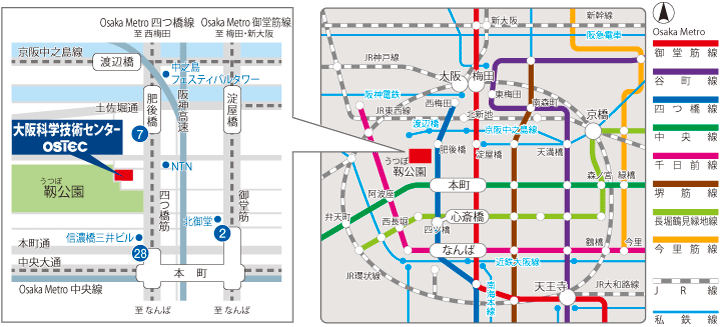 社名・団体名：社名・団体名：社名・団体名： 賛助会員企業・賛助会員団体(参加費：無料)*賛助会員企業・賛助会員団体は、どなた様でもご参加できます。 賛助会員以外(参加費：2,000円)　　　　　　　　　　　　　　　　　　※いずれかに✓をお願いします。 賛助会員企業・賛助会員団体(参加費：無料)*賛助会員企業・賛助会員団体は、どなた様でもご参加できます。 賛助会員以外(参加費：2,000円)　　　　　　　　　　　　　　　　　　※いずれかに✓をお願いします。 賛助会員企業・賛助会員団体(参加費：無料)*賛助会員企業・賛助会員団体は、どなた様でもご参加できます。 賛助会員以外(参加費：2,000円)　　　　　　　　　　　　　　　　　　※いずれかに✓をお願いします。所在地：〒ＴＥL：（         ）          ―              ＦＡＸ：（         ）        ―        所在地：〒ＴＥL：（         ）          ―              ＦＡＸ：（         ）        ―        所在地：〒ＴＥL：（         ）          ―              ＦＡＸ：（         ）        ―        氏　　　名(よみがな)所　属　・　役　職E-Mail